Opis Przedmiotu ZamówieniaIdentyfikacja wizualna wydarzeniaIdentyfikacja obejmuje zaprojektowanie 11 elementów:motywu wydarzenia (znak graficzny, nazwa wydarzenia, data i termin);formatkę prezentacji power point z motywem (slajd główny i slajd informacyjny uwzględniające takie elementy jak: nagłówki, , czcionki, zdjęcia)ekrany prezentacyjne:  główny wydarzenia, programowy (punkt programu wraz z mówcami)papier firmowy wydarzenia; teczka konferencyjna; program (folder 4 stronnicowy); torba materiałowa lub papierowa.materiałów online: 2 różne banery internetowe (wymiary ustalane na bieżąco); zdjęcie w tle FB.Identyfikacja zostanie zaprezentowana w formie księgi wizualizacji wydarzenia.Projekt graficzny stoiska wystawienniczego Projekt graficzny stoiska obejmuje zaprojektowanie:layoutu dla stoiska wystawienniczego (np. oktanorma) o wymiarach 2x3x2 (szerokość x długość x wysokość);napis główny stoiska (frez);lada (1x2)Przykład stoiska: 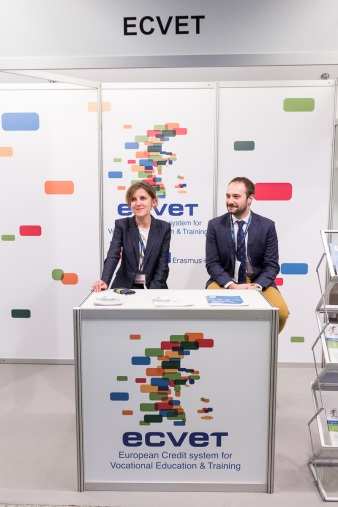 Projekt scenografiiProjekt scenografii obejmuje zaprojektowanie:layout sceny;wizualizacji sceny;produkty scenograficzne (min. 2 różne produkty);oznakowania przestrzeni (way finding, prezentacja programu);W ramach projektu scenografii odbędzie się min. jedna wizja lokalna. Materiały konferencyjneProjekt materiałów obejmuje zaprojektowanie folderu A4 (okładka – 4 str., środek – 12 stron). Wystawa fotograficzna30 plansz formatu B0 (+/- 15%) w oparciu o dane tekstowe, materiały fotograficzne. Wystawa składa się z planszy otwierającej, planszy zamykającej oraz plansz wystawowych przedstawionych w tym samym layoucie. Przykładowa wystawa: https://www.flickr.com/photos/frse_pl/albums/72157657860386264 Animacja – wariant I15-40 sekundowa animacja ruchoma reklamująca wydarzenie. Animacja z muzyką.Przykładowa animacja: https://youtu.be/qlzf9VP_dH8 Animacja – wariant I60-120 sekundowa animacja ruchoma przedstawiająca dane liczbowe, fakty, rysunki lub zdjęcia na temat FRSE. Animacja z muzyką lub lektorem. Przykładowa animacja:  https://youtu.be/OcStSM8cIag Prezentacja POWER POINT – 20 slajdówPrezentacja Power point na temat programu Erasmus+ lub innego uwzględniająca: tekst informacyjny,  dane liczbowe, zdjęcia, elementy ozdobne typu: tabele, rysunki, logotypy.  Prezentacja – 20 slajdów. Prezentacja może zawierać efekty animacji. Ulotka/zaproszenie okolicznościoweProjekt ulotki/zaproszenia w formacie A6/A5/DL (po złożeniu), 4 strony. Odświeżenie znaku graficznego  (logo)Projekt odświeżenia znaku graficznego obejmuje:odświeżenie znaku (w nawiązaniu do obecnego logotypu odświeżenie obejmie: dopracowanie formy i kształtu sygnetu i logotypy, zmiana kolorystyki)zaprojektowanie kilku wariantów użycia logo (min. 4 np. wertykalny, horyzontalny,  sam sygnet, sygnet z logotypem, sygnet z logotypem oraz (sloganem) itp. )zaprojektowanie wariantów kolorystycznych znaku (np. pełne, monochromatyczne itp.);zaprojektowanie  znaków okazjonalnych bazujących na głównym znaku (3 logotypy) np. 25-lecia, czy logo wydawnictwa FRSE);zaprojektowanie wizualizacji sloganu reklamowego spójnego z logotypem;wybór typografii głównej i uzupełniającej;przedstawienia wszystkiego w księdze identyfikacji wizualnej (pdf., plik otwarty);dostarczenie znaku w różnych  plikach (m.in.jpg., pdf., eps., png.)Przykładowe planowane wydarzeniaKongres powiatów – kwiecień (prace luty/marzec)Kongres FRSE – wrzesień (prace marzec/kwiecień, lipiec/sierpień)VET Week – listopad (prace sierpień/wrzesień)Gala EDUinspiracji – listopad/grudzień (prace wrzesień/październik/listopad)EDJ – wrzesień (prace sierpień/wrzesień/październik)25-lecia FRSE – listopad/grudzień (prace marzec/kwiecień, wrzesień/październik/listopad)FED – listopad (prace sierpień/wrzesień)Wyżej wymienione wydarzenia są jedynie wydarzeniami planowanymi i nie stanowią zobowiązania Zamawiającego.Maksymalne stawki za poszczególne pozycje formularza oferty LpPrzedmiot zamówieniaMaksymalna cena brutto1.Identyfikacja wizualna wydarzenia6000,002.Projekt stoiska wystawienniczego800,003.Projekt scenografii5000,004.Materiały konferencyjne2500,005.Wystawa3300,006.Animacja – wariant I1800,007.Animacja – wariant II7500,008.Prezentacja Power Point1800,009.Ulotka/zaproszenie okolicznościowe500,0010.Odświeżenie znaku graficznego3500,00